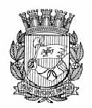 Publicado no D.O.C. São Paulo, 105, Ano 60, Sexta-feira.12 de Junho de 2015Gabinete do Prefeito, Pág.01DECRETO Nº 56.169, DE 11 DE JUNHO DE2015Confere nova redação ao “caput” do artigo1º do Decreto nº 56.095, de 5 de maio de2015, que dispõe sobre a convocação daVI Conferência Municipal de SegurançaAlimentar e Nutricional de São Paulo –CMSAN-São Paulo.FERNANDO HADDAD, Prefeito do Município de São Paulo,no uso das atribuições que lhe são conferidas por lei,D E C R E T A:Art. 1º O “caput” do artigo 1º do Decreto nº 56.095, de 5de maio de 2015, passa a vigorar com a seguinte redação:“Art. 1º Fica convocada a VI Conferência Municipal deSegurança Alimentar e Nutricional – CMSAN-São Paulo,a ser realizada na Cidade de São Paulo nos dias 26 e 27de junho de 2015 em local a ser estabelecido....................................................................” (NR)Art. 2º Este decreto entrará em vigor na data de sua publicação.PREFEITURA DO MUNICÍPIO DE SÃO PAULO, aos 11 dejunho de 2015, 462º da fundação de São Paulo.FERNANDO HADDAD, PREFEITODARLENE APARECIDA TESTA, Secretária Municipal do Desenvolvimento,Trabalho e Empreendedorismo - SubstitutaFRANCISCO MACENA DA SILVA, Secretário do GovernoMunicipalPublicado na Secretaria do Governo Municipal, em 11 dejunho de 2015.Secretarias, Pág.01DESENVOLVIMENTO,TRABALHOE EMPREENDEDORISMOGABINETE DO SECRETÁRIODESPACHO DO SECRETÁRIO2012-0.349.011-5 – SDTE - Empenhamento para consumode telefonia fixa. No exercício da competência que me foiatribuída por Lei, à vista dos elementos de convicção contidosno presente, Rerratifico o despacho publicado no DOC de27/01/2015, pág. 60, em razão da incorporação havida, conformeAta da Assembleia Extraordinária de fls. 122/126, onde SELÊ: EMPRESA BRASILEIRA DE TELECOMUNICAÇÕES S.A. – EMBRATEL,CNPJ 33.530.486/0125-69, LEIA-SE: CLARO S.A., CNPJ40.432.544/0001-47, ratificando os demais termos.